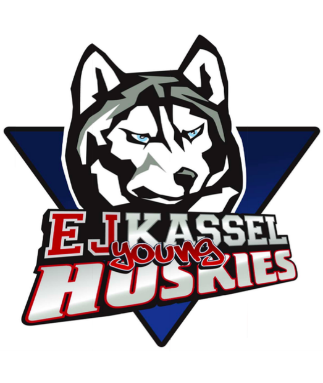 ETHIK Code der Eishockey Jugend Kassel e.V.(in Anlehnung an den Ethik-Code des DOSB)Präambel In einer sich rasant wandelnden, globalisierten Welt können Vereine und Verbände des deutschen Sports einen unverzichtbaren Beitrag zur Demokratie und nachhaltigen Entwicklung leisten. Dies er-fordert verantwortliches Handeln auf der Grundlage von Transparenz, Integrität und Partizipation als Prinzipien guter Vereins- und Verbandsführung (Good Governance). Die im nachfolgenden Ethik-Code definierten Werte und Grundsätze bestimmen das Verhalten und den Umgang innerhalb des deutschen Sports und gegenüber Außenstehenden. Der Ethik-Code ist für alle haupt- und ehrenamtlichen Personen, Mitarbeiterinnen und Mitarbeiter sowie Mitgliedern der Eishockey Jugend Kassel e.V. verbindlich. 1. Toleranz, Respekt und Würde Toleranz und Wertschätzung sind die Grundlage für ein vertrauensvolles Miteinander. Gegenseitiger Respekt sowie die Wahrung der persönlichen Würde und der Persönlichkeitsrechte gewährleisten eine faire, partnerschaftliche Zusammenarbeit und sichern die Einheit in der Vielfalt. Diskriminierung in Bezug auf Rasse, Ethnie, Nationalität, Religion, Weltanschauung, Alter, Geschlecht, sexuelle Identität oder Behinderung ist unzulässig. Belästigungen werden nicht toleriert. 2. Nachhaltigkeit und Verantwortung für die Zukunft Die Eishockey Jugend Kassel verpflichtet sich im Interesse der Zukunftssicherung für nachfolgende Generationen zu einer nachhaltigen Verbandspolitik, die die Achtung der Umwelt, ökonomische Anforderungen und gesellschaftliche Aspekte in angemessenen Ausgleich bringt. 3. Null-Toleranz-Haltung Regeltreue und Fairplay sind wesentliche Elemente im Sport. Geltende Gesetze sowie interne und externe Richtlinien und Regeln sind einzuhalten. Gegenüber Rechts- und Pflichtverstößen, insbesondere Doping und Spielmanipulationen, haben die untergliederten Verbände des DOSB, somit auch die Eishockey Jugend Kassel, eine Null-Toleranz-Haltung. 4. Transparenz Alle relevanten Entscheidungsprozesse sowie die zugrunde gelegten Fakten werden mit größtmöglicher Transparenz und Sorgfalt behandelt. Dies betrifft insbesondere alle finanziellen und personellen Entscheidungen. Vertraulichkeit sowie datenschutzrechtliche Vorgaben werden beachtet. 5. Integrität Integrität setzt objektive und unabhängige Entscheidungsfindung voraus. Wenn persönliche, insbesondere wirtschaftliche, Interessen bei einer zu treffenden Entscheidung berührt werden („Interessenkonflikt“), sind diese offenzulegen. Einladungen, Geschenke und sonstige materielle oder ideelle Vorteile dürfen nur im vorgegebenen Rahmen in transparenter Weise angenommen oder gewährt werden. Die Interessenvertretung für den Sport in Deutschland erfolgt in transparenter und verantwortlicher Weise. 6. Partizipation Demokratische Mitgliederrechte und praktizierte Mitgliederbeteiligung aller Gruppen, insbesondere auch für Kinder, Jugendliche und Aktive, sowie die Einbindung beteiligter Interessengruppen (Stakeholder) gewährleisten der pluralistischen Struktur entsprechende zukunftsweisende Entscheidungen. 7. Sportlerinnen und Sportler im Mittelpunkt Die Sporttreibenden aller Alters- und Leistungsstufen und ihre Vereine stehen im Mittelpunkt des Engagements im deutschen Sport. Ihnen zu dienen, verlangt eine ethisch geprägte Grundhaltung und pädagogische Ausrichtung aller Verantwortlichen.Kassel, März 2022